UAS Application Form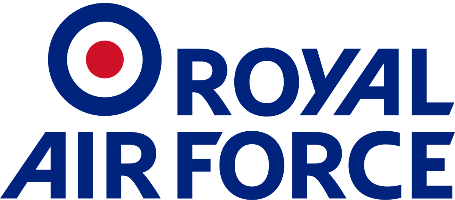 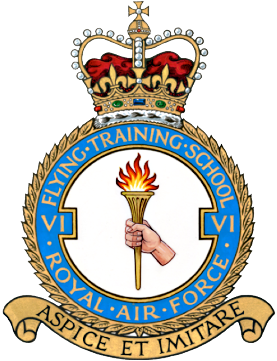 Before completing the application form please read these eligibility requirements.Applicants must be a full-time registered student, studying for a first-degree and have at least 5 academic terms remaining to complete their course.
(Students on Foundation Degree are ineligible until they commence their first-degree).Applicants must be 18 or over as at 31 December.Applicants must have a minimum of 5 GCSEs or their equivalent (including Maths and English) at grade C or above and 2 A-levels or their equivalent at grade C or above.Applicants nationality must be British/Commonwealth/British Protected/Republic of Ireland/Dual (British & Other).Commonwealth students are ineligible to join a UAS if they have any service 
commitment in their own country. Applicants are ineligible if they have any unspent convictions or ASBO's still in effect.Personal DetailsContact DetailsUniversity DetailsResidencyPrevious Academic DetailsAdditional informationPrevious ApplicationsDeclaration NOTE: UNSUCCESSFUL APPLICATIONS WILL BE DESTROYED AT THE END OF THE UAS SELECTION PROCESSONCE COMPLETE PLEASE EMAIL APPLICATION FORM TO THE RESPECTIVE UAS FROM THE LIST BELOW.Surname:                                                 .First Name:                                               .DOB: ___________________________Place of Birth:                                          .Gender:_________________________Nationality: _______________________Email Address: _______________________________________________________Mobile Number: ______________________________________________________Contact Address: __________________________________________________________________________________________________________________________University: _______________________________________________________Subject: _________________________________________________________Year of Graduation: _______________________________________________Have you been a UK resident for the past 3 years?                                                                                                        YES / NOIf NO, please provide details of other residency below:Have you spent a period in excess of 28 days outside of the UK during the past 3 years?YES / NOIf YES, please briefly describe the reason and length of this absence:Academic qualifications, schools attended and other awards/achievementsWhat motivated you to apply to join the UAS.  (e.g. ATC/CCF, D of E etc)Positions of responsibility held and any additional information (ATC/CCF, DofE, Scouting etc)Have you ever applied to join the following?UAS/OTC/URNU: YES / NODate: __________________I declare that the information given here is true to the best of my knowledge:Signature: ________________________                    Date: ______________________UAS Contact Bristol UAS6FTS-BUAS-AdminTeam@mod.gov.ukCambridge UAS6FTS-GMBCUASAdmin@mod.gov.ukEast Midlands UAS6FTS-EMUAS-Admin@mod.gov.ukEast of Scotland UAS6FTS-ESUAS-Admin@mod.gov.uk Liverpool UAS6FTS-LUAS@mod.gov.ukManchester and Salford UAS6FTS-MASUAS-Admin@mod.gov.ukNorthern IslandUAS6FTS-NIUAS-Admin@mod.gov.ukNorthumbrian UAS6FTS-NUAS-Admin@mod.gov.ukOxford UAS6FTS-OUAS-Admin@mod.gov.ukSouthampton UAS6FTS-SUASAdmin@mod.gov.ukBirmingham UAS6FTS-UBAS-Admin@mod.gov.ukGlasgow and Strathclyde UAS6FTS-UGSAS-AdminTeam@mod.gov.ukLondon UAS6FTS-ULAS-Admingroup@mod.gov.ukWales UAS6FTS-UWAS-Admin@mod.gov.ukYorkshire UAS6FTS-YUAS-Admin@mod.gov.uk